הערכת תוצרי תלמידים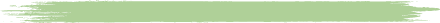 לצורך הערכת תוצרי התלמידים ומיון התשובות שלהם ניתן להיעזר בטבלה הבאה:שם התלמיד/התשובות נכונותטעו בקישור בין הביטויים/המשוואה ובין הבעיהטעו בקישור בין פתרון המשוואה ובין פתרון הבעיההערותסך-הכול